entrée : DIEU NOUS TE LOUONSDieu, nous te louons, Seigneur, nous t’acclamonsDans l’immense cortège de tous les saints !Par les apôtres qui portèrent la Parole de Vérité, Par les martyrs remplis de force dont la foi n’a pas chancelé : Par les Pontifes qui gardèrent ton Eglise dans l’unité,Et par la grâce de tes vierges qui révèle ta sainteté :Par les Docteurs en qui rayonnent la lumière de ton Esprit,Par les Abbés dont la prière célèbre ton Nom jour et nuit :Avec les saints de tous les âges, comme autant de frères aînés, En qui sans trêve se répandent tous les dons de ta charité :Première lecture : lecture de l’Apocalypse de saint Jean (7, 2-4. 9-14)« Voici une foule immense, que nul ne pouvait dénombrer, une foule de toutes nations, tribus, peuples et langues. »Psaume 23Voici le peuple de ceux qui cherchent ta face, Seigneur !Au Seigneur, le monde et sa richesse,
la terre et tous ses habitants !
C’est lui qui l’a fondée sur les mers
et la garde inébranlable sur les flots.Qui peut gravir la montagne du Seigneur
et se tenir dans le lieu saint ?
L’homme au cœur pur, aux mains innocentes,
qui ne livre pas son âme aux idoles.Il obtient, du Seigneur, la bénédiction,
et de Dieu son Sauveur, la justice.
Voici le peuple de ceux qui le cherchent !
Voici Jacob qui recherche ta face !Deuxième lecture : Lecture de la première lettre de saint Jean (3, 1-3)« Nous verrons Dieu tel qu’il est»EVANGILE : Alléluia, alléluia, « Venez à moi, vous tous qui peinez sous le poids du fardeau, dit le Seigneur, et moi, je vous procurerai le repos ! » Alléluia !Evangile de Jésus-Christ selon St Matthieu (5, 1-12a)« Réjouissez-vous, soyez dans l’allégresse, car votre récompense sera grande dans les cieux ! »En ce temps-là,  voyant les foules, Jésus gravit la montagne. Il s’assit, et ses disciples s’approchèrent de lui. Alors, ouvrant la bouche, il les enseignait. Il disait : « Heureux les pauvres de cœur, car le royaume des Cieux est à eux. Heureux ceux qui pleurent, car ils seront consolés.    Heureux les doux, car ils recevront la terre en héritage.  Heureux ceux qui ont faim et soif de la justice, car ils seront rassasiés.  Heureux les miséricordieux, car ils obtiendront miséricorde. Heureux les cœurs purs, car ils verront Dieu. Heureux les artisans de paix, car ils seront appelés fils de Dieu.    Heureux ceux qui sont persécutés pour la justice, car le royaume des Cieux est à eux.
Heureux êtes-vous si l’on vous insulte, si l’on vous persécute et si l’on dit faussement toute sorte de mal contre vous, à cause de moi. Réjouissez-vous, soyez dans l’allégresse, car votre récompense est grande dans les cieux ! »p.U.: Seigneur, écoute-nous, Seigneur, exauce-nous !OFFERTOIRE : HYMNE DES CHERUBINSNous qui, dans ce mystère,
Représentons les chérubins (bis)Chantons l’hymne trois fois sainteA la vivifiante Trinité (bis)Déposons maintenant,Tous les soucis de cette vie (bis)Pour accueillir le Roi de toutes chosesInvisiblement escorté par les ordres des angesAlléluia, alléluia, alléluia ! (bis) communion : DEVENEZ CE QUE VOUS RECEVEZ Devenez ce que vous recevez, devenez  le Corps du Christ.Devenez ce que vous recevez, vous êtes le Corps du Christ.Baptisés en un seul esprit, Nous ne formons tous qu'un seul corps ;Abreuvés de l'unique Esprit, Nous n'avons qu'un seul Dieu et Père.Rassasiés par le Pain de Vie, nous n'avons qu'un cœur et qu'une âme ;Fortifiés par l'Amour du Christ, nous pouvons aimer comme il aime.Purifiés par le Sang du Christ, et réconciliés avec Dieu,Sanctifiés par la Vie du Christ, nous goûtons la joie du Royaume.Rassemblés à la même table, nous formons un Peuple nouveau ;Bienheureux sont les invités au festin des Noces éternelles.Appelés par Dieu notre Père à devenir saints comme lui,Nous avons revêtu le Christ, nous portons la robe nuptiale.Envoyés par l'Esprit de Dieu et comblés de dons spirituels,Nous marchons dans l'Amour du Christ, annonçant la Bonne Nouvelle.ENVOI : RENDONS GLOIRE A NOTRE DIEU Rendons gloire à notre Dieu, lui qui fit des merveillesIl est présent au milieu de nous, maintenant et à jamais !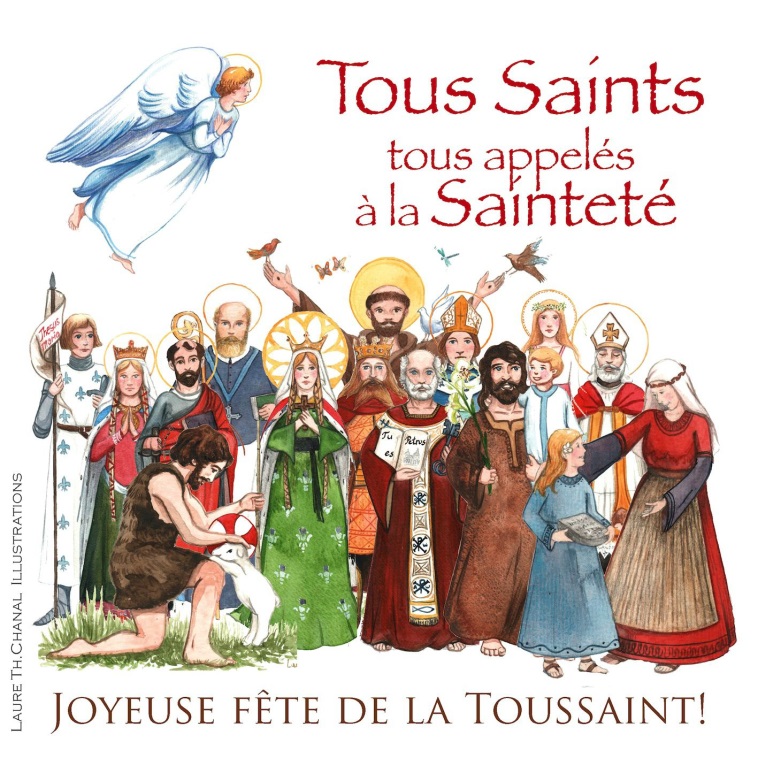 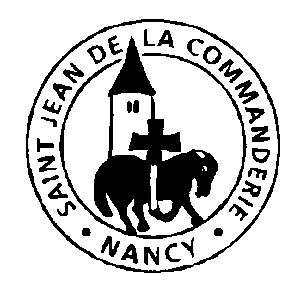 Mercredi 1er novembre 2023Tous les saintsÉglise Saint-Léon IX